Comunicado de ImprensaLisboa, 10 de novembro de 2020Primeiro restaurante Taco Bell em LisboaTaco Bell chegou ao Centro Colombo com restaurante king sizeÉ já hoje que o Taco Bell abre o primeiro espaço em Lisboa! O food court do Centro Colombo foi o palco escolhido para receber o conhecido restaurante de sugestões mexicanas, em formato king size e com ambiente californiano. A partir de agora, vai poder viajar até ao México e saborear os deliciosos burritos, quesadillas ou tacos, preparados no momento com uma combinação de ingredientes frescos e com a máxima qualidade.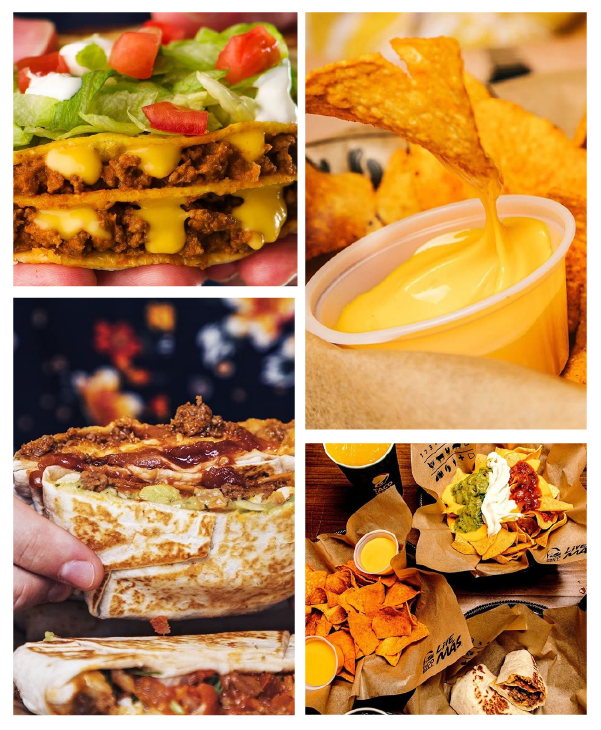 Para além dos pratos mais tradicionais, estão ainda disponíveis alguns menus que são quase a assinatura da marca, como é o caso do Crunchywrap Supreme. Consiste num wrap com nata cremosa, alface e tomate, tortilha crocante no recheio e a proteína que escolher, que resulta numa combinação surpreendente de texturas, aromas e sabores. A melhor novidade é que às terças feiras pode escolher tacos por apenas 1€! Chama-se “Taco Tuesday” e é a nova campanha que promete fazer deliciar todos os fãs desta iguaria. Fundado em 1954, este é o terceiro espaço do Taco Bell em Portugal e o primeiro na cidade de Lisboa, que resulta na criação de 40 novos postos de trabalho. Viaje até ao México no novo Taco Bell no Centro Colombo! Sobre o Centro Colombo O Centro Colombo, um dos maiores centros comerciais da Península Ibérica com 113.858 m2 de Área Bruta Locável (ABL), dispõe de mais de 340 lojas e possui características únicas que, juntamente com uma oferta variada e exclusiva, permitem ao consumidor a melhor experiência em compras. Com uma área de abrangência supra regional, no Centro Colombo encontra tudo aquilo que possa imaginar. São mais de 60 restaurantes, 8 salas de cinema e um IMAX, Jardim Exterior, Health Club, Parque Infantil (ColomboLand), Espaço BabyCare e Bowling City, além de vários serviços de apoio ao cliente e das maiores lojas âncora do país que incluem as marcas mais procuradas pelos consumidores. Desta forma, o Centro Colombo representa uma oferta completa caracterizada pela Inovação e Diferenciação dos seus produtos e serviços, com o intuito de maximizar o conforto e segurança dos seus clientes. A par da experiência única de compras e de lazer que oferece aos seus clientes, o Centro Colombo assume a responsabilidade de dar um contributo positivo para um mundo mais sustentável, trabalhando ativamente para um desempenho excecional nas áreas ambiental e social. Todas as iniciativas e novidades sobre o Centro podem ser consultadas no site www.colombo.pt e na página de Facebook em https://www.facebook.com/centrocolombo.Para mais informações por favor contactar:Lift ConsultingHelena Rocha
M: +351 917 176 862helena.rocha@lift.com.pt 